
UNIWERSYTET KAZIMIERZA WIELKIEGO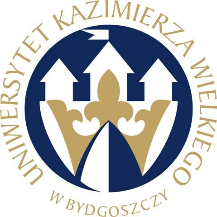 W BYDGOSZCZYul. Chodkiewicza 30, 85 – 064 Bydgoszcz, tel. 052 341 91 00 fax. 052 360 82 06NIP 5542647568 REGON 340057695www.ukw.edu.plUKW/DZP-281-D-140/2020				 		Bydgoszcz,07.12.2020 r.Dotyczy: Przetargu nieograniczonego na: Sukcesywną dostawę odzieży i obuwia roboczego, środków ochrony indywidualnejZAWIADOMIENIE O WYBORZE NAJKORZYSTNIEJSZEJ OFERTY Działając na podstawie art. 92 ust. 1 ustawy z dnia 29 stycznia 2004 r. Prawo zamówień publicznych (Dz. U. z 2019 r. poz. 1843), zwanej dalej ustawą, Uniwersytet Kazimierza Wielkiego w Bydgoszczy zawiadamia, że w niniejszym postępowaniu wybrano najkorzystniejszą ofertę  następującego Wykonawcy:Część 1P.P.H.U. MAKLER ZPCHRMarek KapyszewskiUl. Polna 19A, 62-510 Konin z ceną: 93 547,62 zł Termin dostawy: 10 dni kalendarzowych Uzasadnienie wyboru ofertyPrzedmiotową decyzję Zamawiający uzasadnia tym, że oferta niniejszego Wykonawcy jest jedyną i zarazem najkorzystniejszą ofertą złożoną w postępowaniu, spełniającą wymogi SIWZ, która  uzyskała najwyższą  liczbę punktów w kryteriach oceny ofert (66,67 pkt).Informacja o terminie, po upływie którego umowa może zostać zawartaZamawiający informuje, iż zamierza zawrzeć umowę z Wykonawcą, którego oferta jest najkorzystniejsza zgodnie z art. 94 ust. 2 pkt 1a ustawy PZP. Zamawiający wyznacza termin zawarcia umowy na dzień 09.12.2020r.Zestawienie złożonych ofertKanclerz UKWmgr Renata MalakNr oferty/Wybrana ofertaLiczba uzyskanych punktów w kryterium cenaLiczba uzyskanych punktów w kryterium czas dostawyŁączna liczba punktów1 / P.P.H.U. MAKLER ZPCHRMarek KapyszewskiUl. Polna 19A, 62-510 Konin60,006,6766,67